Федеральное государственное автономное образовательное учреждение высшего образования «Южный федеральный университет»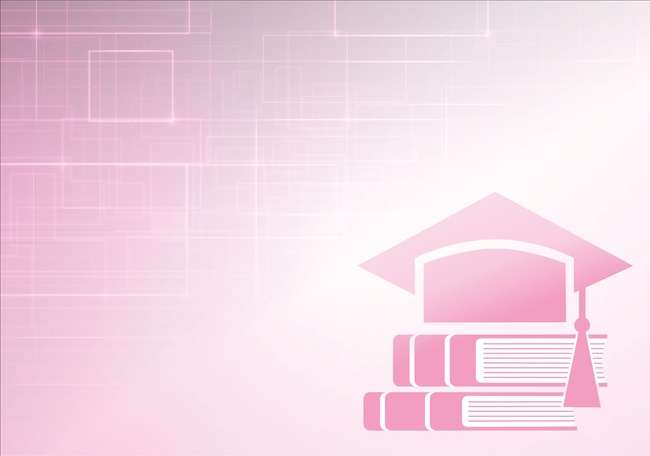 Педагогический анализ результатов 
Федерального интернет-экзамена для выпускников бакалавриата 
(ФИЭБ)2019ОглавлениеВведение	41.	Основные показатели проведения ФИЭБ-2019	62.	Количественные показатели участия в ФИЭБ-2019	72.1.	Показатели участия образовательных организаций	72.2.	Показатели участия вуза	83.	Результаты тестирования студентов по направлениям подготовки	113.1.	Направление подготовки 05.03.06 Экология и природопользование	113.1.1.	Распределение результатов тестирования студентов в целом	113.1.2.	Результаты тестирования студентов. Часть 1 ПИМ	153.1.3.	Результаты тестирования студентов. Часть 2 ПИМ	193.1.4.	Анализ уровня сформированности профессиональных компетенций выпускников	383.2.	Направление подготовки 09.03.01 Информатика и вычислительная техника	403.2.1.	Распределение результатов тестирования студентов в целом	403.2.2.	Результаты тестирования студентов. Часть 1 ПИМ	443.2.3.	Результаты тестирования студентов. Часть 2 ПИМ	483.2.4.	Анализ уровня сформированности профессиональных компетенций выпускников	633.3.	Направление подготовки 09.03.02 Информационные системы и технологии	653.3.1.	Распределение результатов тестирования студентов в целом	653.3.2.	Результаты тестирования студентов. Часть 1 ПИМ	693.3.3.	Результаты тестирования студентов. Часть 2 ПИМ	733.3.4.	Анализ уровня сформированности профессиональных компетенций выпускников	983.4.	Направление подготовки 38.03.01 Экономика	1003.4.1.	Распределение результатов тестирования студентов в целом	1003.4.2.	Результаты тестирования студентов. Часть 1 ПИМ	1043.4.3.	Результаты тестирования студентов. Часть 2 ПИМ	1073.4.4.	Анализ уровня сформированности профессиональных компетенций выпускников	1223.5.	Направление подготовки 39.03.01 Социология	1243.5.1.	Распределение результатов тестирования студентов в целом	1243.5.2.	Результаты тестирования студентов. Часть 1 ПИМ	1283.5.3.	Результаты тестирования студентов. Часть 2 ПИМ	1313.5.4.	Анализ уровня сформированности профессиональных компетенций выпускников	1483.6.	Направление подготовки 40.03.01 Юриспруденция	1503.6.1.	Распределение результатов тестирования студентов в целом	1503.6.2.	Результаты тестирования студентов. Часть 1 ПИМ	1543.6.3.	Результаты тестирования студентов. Часть 2 ПИМ	1583.6.4.	Анализ уровня сформированности профессиональных компетенций выпускников	1723.7.	Направление подготовки 44.03.01 Педагогическое образование	1743.7.1.	Распределение результатов тестирования студентов в целом	1743.7.2.	Результаты тестирования студентов. Часть 1 ПИМ	1783.7.3.	Результаты тестирования студентов. Часть 2 ПИМ	1823.7.4.	Анализ уровня сформированности профессиональных компетенций выпускников	2533.8.	Направление подготовки 44.03.02 Психолого-педагогическое образование	2563.8.1.	Распределение результатов тестирования студентов в целом	2563.8.2.	Результаты тестирования студентов. Часть 1 ПИМ	2603.8.3.	Результаты тестирования студентов. Часть 2 ПИМ	2643.8.4.	Анализ уровня сформированности профессиональных компетенций выпускников	281Заключение	283Приложение 1. Модель педагогических измерительных материалов, используемая в рамках Федерального интернет-экзамена для выпускников бакалавриата	284Приложение 2. Результаты студентов вуза, принявших участие в ФИЭБ с использованием купонов	2871.	Направление подготовки 05.03.06 Экология и природопользование	2872.	Направление подготовки 09.03.01 Информатика и вычислительная техника	2883.	Направление подготовки 09.03.02 Информационные системы и технологии	2904.	Направление подготовки 39.03.01 Социология	2925.	Направление подготовки 44.03.01 Педагогическое образование	2936.	Направление подготовки 44.03.02 Психолого-педагогическое образование	296ВведениеФедеральный интернет-экзамен для выпускников бакалавриата (ФИЭБ) реализуется как добровольная сертификация выпускников бакалавриата на соответствие требованиям ФГОС ВО. Актуальность проекта обусловлена внесением изменений в ФЗ «Об образовании в Российской Федерации», который дополнен статьей 95.1 (введена ред. 21.07.2014 г. N 256-ФЗ): «Независимая оценка качества подготовки обучающихся проводится по инициативе участников отношений в сфере образования в целях подготовки информации об уровне освоения обучающимися образовательной программы или ее частей, предоставления участникам отношений в сфере образования информации о качестве подготовки обучающихся».Проведение ФИЭБ согласуется с реализацией мероприятий, целевыми индикаторами и показателями, обозначенными в подпрограмме 2 «Обеспечение глобальной конкурентоспособности российского высшего образования» Государственной программы Российской Федерации «Научно-технологическое развитие Российской Федерации» (Постановление Правительства России от 29 марта 2019 г. № 377).По итогам успешного прохождения ФИЭБ как внешней независимой оценки качества подготовки выпускников бакалавриата образовательным организациям предоставляются сертификаты качества, которые учитываются при проведении профессионально-общественной аккредитации (решение Национального аккредитационного совета от 29.06. 2017 г.), а также могут быть использованы при процедуре государственной аккредитации (Приказ Министерства образования и науки РФ от 9.11.2016 г. № 1385). Для вуза результаты ФИЭБ позволяют провести объективный анализ индивидуальных образовательных достижений студентов и качества реализуемых образовательных программ. Именной сертификат ФИЭБ учитывается (по решению образовательной организации) при государственной итоговой аттестации, при поступлении в магистратуру и является составляющей частью портфолио при трудоустройстве в качестве подтверждения уровня подготовки выпускника.В информационно-аналитическом отчете отражена информация о результатах тестирования студентов вуза и образовательных организаций, принявших участие в ФИЭБ (9–25 апреля 2019 г.).В первом разделе представлена основная информация о проведении ФИЭБ-2019. Во втором разделе приведены количественные показатели участия студентов образовательных организаций и данного вуза. В третьем разделе отражены результаты тестирования студентов; представлена информация по направлениям подготовки, позволяющая провести сравнительный анализ результатов студентов данного вуза и других образовательных организаций, осуществляющих подготовку по аналогичным программам бакалавриата. Впервые предложен подход к оценке результатов образования студентов в соответствии с ФГОС ВО. Педагогический анализ решения практико-ориентированных кейс-заданий позволяет сформулировать предположение об уровне сформированности профессиональных компетенций по видам профессиональной деятельности ФГОС ВО студентов вуза и вузов-участников. В приложениях представлены: модель ПИМ; рейтинг-листы студентов вуза, принявших участие в ФИЭБ с использованием купонов.Подробная информация о ФИЭБ, программы экзамена по направлениям подготовки и примеры заданий ПИМ представлены на едином портале интернет-тестирования www.i-exam.ru на странице проекта https://bakalavr.i-exam.ru.Основные показатели проведения ФИЭБ-2019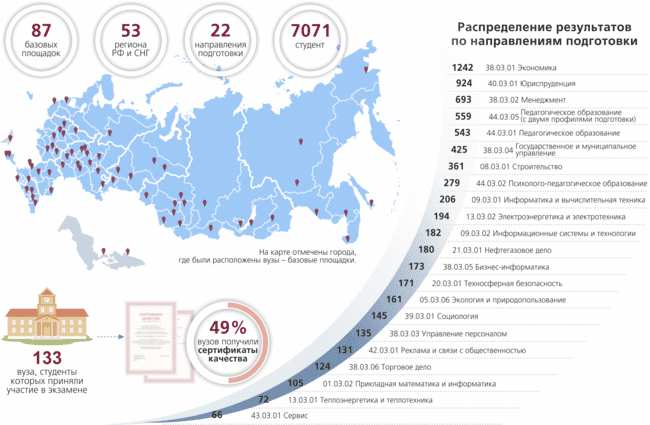 Количественные показатели участия в ФИЭБ-2019Показатели участия образовательных организацийВ Федеральном интернет-экзамене для выпускников бакалавриата в 2019 году принял участие 7071 студент образовательных организаций высшего образования. На рисунке 2.1 по каждому направлению подготовки (НП) приведена информация о количестве студентов и вузов – базовых площадок (указано в скобках).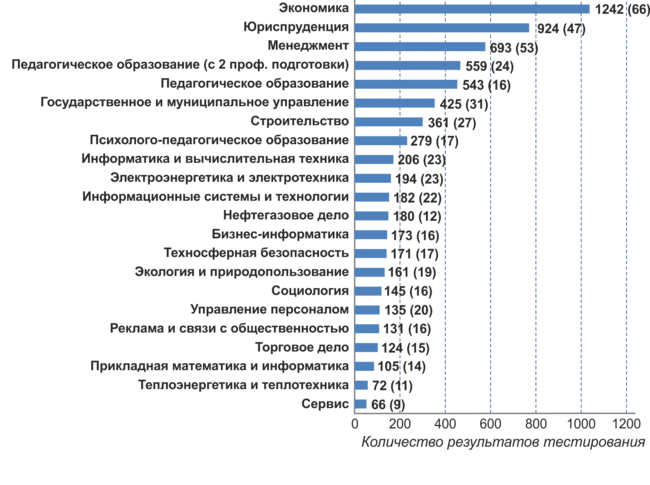 Рисунок 2.1 – Распределение результатов тестирования 
студентов по направлениям подготовкиВ соответствии с «Положением о подготовке, организации и проведении Федерального интернет-экзамена для выпускников бакалавриата (ФИЭБ)» каждый студент, принявший участие в ФИЭБ, получил именной сертификат (рисунок 2.2).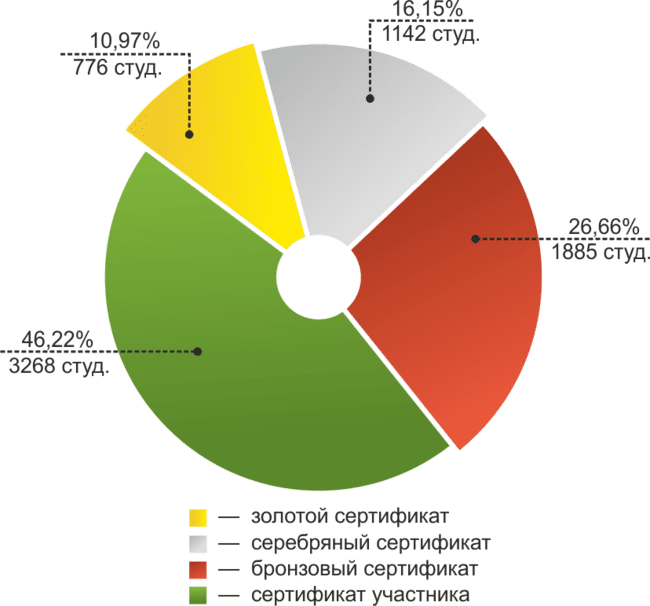 Рисунок 2.2 – Диаграмма распределения сертификатовПоказатели участия вузаВ Федеральном интернет-экзамене для выпускников бакалавриата приняли участие 193 студента вуза 
по 8 направлениям подготовки (рисунок 2.3).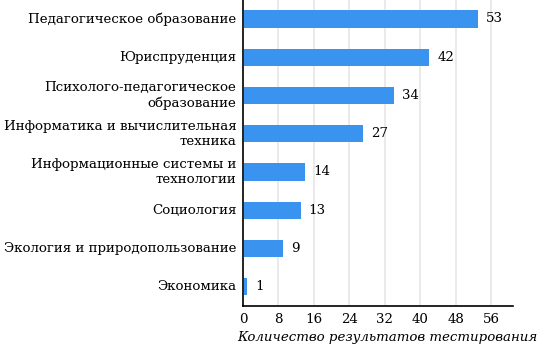 Рисунок 2.3 – Распределение количества результатов тестирования 
студентов по направлениям подготовкиСравнение распределения сертификатов, выданных студентам вуза и вузов-участников, по показателю «Доля студентов, получивших именной сертификат», представлено на рисунке 2.4.Рисунок 2.4 – Распределение сертификатовДоля студентов, получивших именной сертификат уровней золотой, серебряный и бронзовый, меньше 50%. При этом доля студентов, получивших сертификат участника, составила 54,4%.В таблице 2.1 приведены данные о количестве именных сертификатов, выданных студентам вуза по направлениям подготовки (соответственно уровням сертификата: золотой, серебряный, бронзовый и сертификат участника).Таблица 2.1 – Количество сертификатов студентов вузаПримечание: По итогам успешного прохождения внешней независимой оценки качества подготовки выпускников бакалавриата образовательным организациям предоставляются сертификаты качества, которые учитываются при проведении профессионально-общественной аккредитации (решение Национального аккредитационного совета от 29 июня 2017 г.), а также могут быть использованы при процедуре государственной аккредитации (Приказ Министерства образования и науки РФ от 9.11.2016 г. № 1385).Направление подготовки включается в сертификат качества по итогам ФИЭБ при соблюдении следующих критериев:— суммарное количество именных золотых, серебряных, бронзовых сертификатов ФИЭБ, полученных студентами вуза по данному направлению подготовки, составляет не менее 50 % от общего числа именных сертификатов для данного направления подготовки в образовательной организации;— в ФИЭБ по данному направлению подготовки принимали участие не менее 10 студентов образовательной организации.Результаты тестирования студентов по направлениям подготовкиНаправление подготовки 40.03.01 ЮриспруденцияРаспределение результатов тестирования студентов в целомВ Федеральном интернет-экзамене для выпускников бакалавриата приняли участие 42 студента вуза по направлению подготовки 40.03.01 Юриспруденция.На рисунке 3.46 представлено наложение результатов тестирования студентов вуза на общий фон результатов студентов всех вузов – участников ФИЭБ (НП 40.03.01 Юриспруденция) по показателю «Доля студентов по проценту набранных баллов за выполнение ПИМ».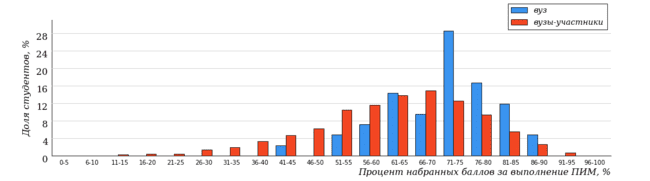 Рисунок 3.46 – Распределение результатов тестирования студентов вуза
с наложением на общий результат вузов-участников
НП Юриспруденция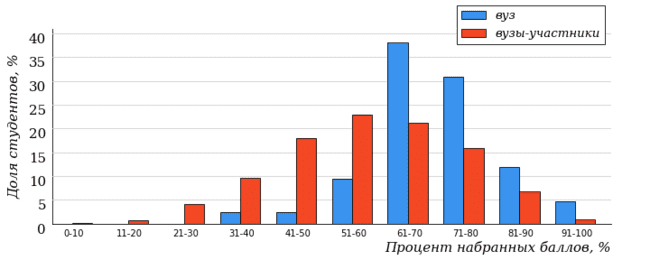 Рисунок 3.47 – Распределение результатов тестирования студентов вуза
с наложением на общий результат вузов-участниковНП Юриспруденция
Часть 1 ПИМ (100% – 40 баллов ПИМ)
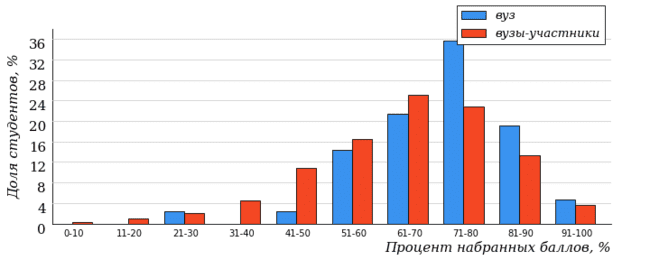 Рисунок 3.48 – Распределение результатов тестирования студентов вуза
с наложением на общий результат вузов-участников
НП Юриспруденция
Часть 2 ПИМ (100% – 60 баллов ПИМ)Результаты решения заданий части 1 ПИМ студентами вуза отражают более высокий уровень теоретической подготовки по сравнению с уровнем подготовки студентов вузов-участников (рисунок 3.47).Результаты решения кейс-заданий части 2 ПИМ студентами вуза отражают более высокий уровень практико-ориентированной подготовки по сравнению с уровнем подготовки студентов вузов-участников (рисунок 3.48).В таблице 3.16 представлена информация о соответствии баллов, набранных за выполнение ПИМ, уровню сертификата по данному направлению подготовки (согласно «Положению о подготовке, организации и проведении Федерального интернет-экзамена для выпускников бакалавриата (ФИЭБ)»).Таблица 3.16 – Соответствие баллов за выполнение ПИМ уровню сертификата (НП Юриспруденция)Сравнение распределения результатов тестирования студентов вуза и вузов-участников НП 40.03.01 Юриспруденция по показателю «Доля студентов, получивших именной сертификат» представлено на рисунке 3.49.Рисунок 3.49 – Распределение сертификатов
НП ЮриспруденцияРезультат выполнения заданий ПИМ (уровень сертификата) свидетельствует о качестве подготовки бакалавров по данному направлению в вузе.Доля студентов, получивших именной сертификат уровней золотой, серебряный, бронзовый, превышает 50%.Данное распределение позволяет сформулировать предположение о выполнении требований ФГОС ВО в части обеспечения качества подготовки бакалавров по данному направлению (вывод сформулирован только для выборки студентов вуза по данному НП, участвовавших в ФИЭБ).В таблице 3.17 приведены данные о количестве именных сертификатов студентов вуза в сравнении с вузами – участниками ФИЭБ, показан процент от общего количества выданных сертификатов по данному направлению подготовки.Таблица 3.17 – Количество именных сертификатов, выданных студентам вуза и вузов-участников
(НП Юриспруденция)Результаты тестирования студентов. Часть 1 ПИМВ части 1 ПИМ студентам было предложено 20 тестовых заданий по определенному перечню дисциплин. Для формирования комплекта заданий части 1 ПИМ студент самостоятельно осуществлял выбор дисциплин (не менее 4) из предложенного списка. На рисунке 3.50 представлена информация о результатах выбора дисциплин студентами вуза и вузов-участников.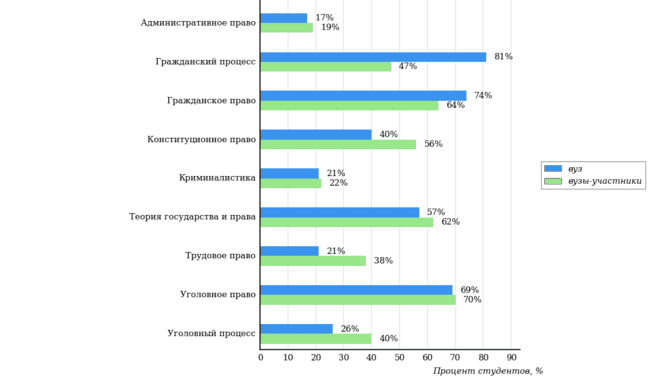 Рисунок 3.50 – Процент студентов вуза и вузов-участников, осуществивших выбор дисциплины
НП ЮриспруденцияНе менее 50% студентов вузов-участников выбрали следующие дисциплины:- «Уголовное право» (70 %);- «Гражданское право» (64 %);- «Теория государства и права» (62 %);- «Конституционное право» (56 %).Дисциплины, по которым процент выбора студентами вуза выше, чем студентами вузов-участников:- «Гражданский процесс»;- «Гражданское право».Дисциплины, по которым процент выбора студентами вуза ниже, чем студентами вузов-участников:- «Административное право»;- «Конституционное право»;- «Криминалистика»;- «Теория государства и права»;- «Трудовое право»;- «Уголовное право»;- «Уголовный процесс».Максимальное количество баллов, которое может получить студент, правильно выполнивший все задания части 1 ПИМ, составляет 40 баллов. На рисунке 3.51 представлены результаты выполнения заданий части 1 ПИМ студентами вуза данного направления подготовки.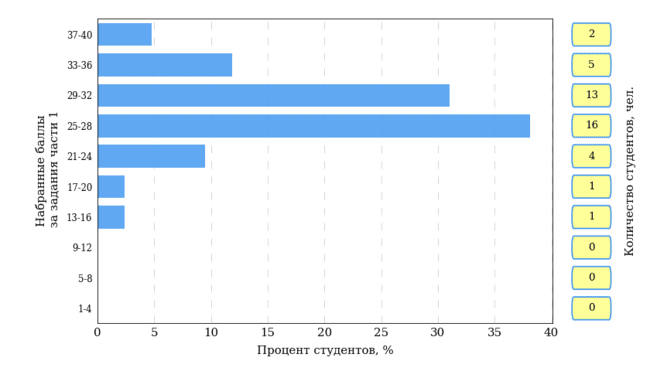 Рисунок 3.51 – Гистограмма распределения результатов выполнения заданий части 1 ПИМ по набранному баллу
НП ЮриспруденцияРезультаты тестирования студентов. Часть 2 ПИМВ части 2 ПИМ студенту предлагались междисциплинарные кейс-задания, которые соответствуют видам профессиональной деятельности, определенным в Федеральном государственном образовательном стандарте по данному направлению подготовки бакалавра.При формировании заданий части 2 ПИМ не учитывается перечень дисциплин, которые выбрал студент для полидисциплинарного тестирования в части 1 ПИМ.Студент должен выбрать 3 вида профессиональной деятельности ФГОС ВО в соответствии с программой экзамена по направлению подготовки, ориентируясь на конкретную ОПОП, по которой он завершает обучение.Виды профессиональной деятельности и профессиональные задачи, определенные Федеральным государственным образовательным стандартом по данному направлению подготовки бакалавриата: «4.4. Выпускник, освоивший программу бакалавриата, в соответствии с видом (видами) профессиональной деятельности, на который (которые) ориентирована программа бакалавриата, должен быть готов решать следующие профессиональные задачи:нормотворческая деятельность:разработка нормативных правовых актов и их подготовка к реализации;правоприменительная деятельность:обоснование и принятие в пределах должностных обязанностей решений, а также совершение действий, связанных с реализацией правовых норм;составление юридических документов;правоохранительная деятельность:обеспечение законности, правопорядка, безопасности личности, общества и государства;охрана общественного порядка;предупреждение, пресечение, выявление, раскрытие и расследование правонарушений;защита частной, государственной, муниципальной и иных форм собственности;экспертно-консультационная деятельность:консультирование по вопросам права;осуществление правовой экспертизы документов».(Об утверждении федерального государственного образовательного стандарта высшего образования по направлению подготовки 40.03.01 Юриспруденция (уровень бакалавриата) : приказ Министерства образования и науки РФ от 01.12.2016 № 1511 [Электронный ресурс]. URL : http://ivo.garant.ru/#/document/71579274/paragraph/49:4).Максимальное количество баллов, которое может получить студент, правильно выполнивший все задания части 2 ПИМ, составляет 60 баллов. На рисунке 3.52 представлены результаты выполнения заданий части 2 ПИМ студентами вуза данного направления подготовки.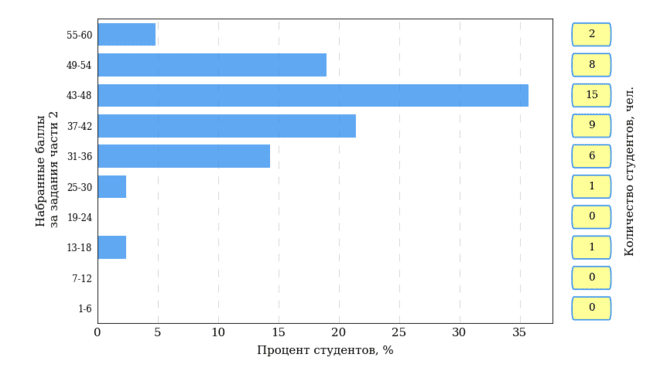 Рисунок 3.52 – Гистограмма распределения результатов выполнения заданий части 2 ПИМ по набранному баллу
НП ЮриспруденцияВ части 2 ПИМ студентам было предложено 4 кейс-задания междисциплинарного характера по видам профессиональной деятельности, определенным в ФГОС ВО по данному направлению подготовки бакалавра: кейс 1 (нормотворческая деятельность), кейс 2 (правоприменительная деятельность), кейс 3 (правоохранительная деятельность), кейс 4 (экспертно-консультационная деятельность).Для формирования комплекта заданий части 2 ПИМ студент самостоятельно осуществлял выбор 3 видов профессиональной деятельности из предложенного списка. На рисунке 3.53 представлена информация о результатах выбора видов профессиональной деятельности студентами вуза и вузов-участников.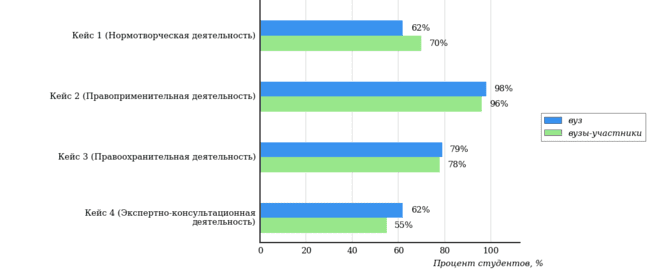 Рисунок 3.53 – Процент студентов вуза и вузов-участников, осуществивших выбор видов профессиональной деятельности
НП ЮриспруденцияНе менее 50% студентов вузов-участников выбрали следующие виды профессиональной деятельности:- «Правоприменительная деятельность» (96 %);- «Правоохранительная деятельность» (78 %);- «Нормотворческая деятельность» (70 %);- «Экспертно-консультационная деятельность» (55 %).Виды профессиональной деятельности, по которым процент выбора студентами вуза выше, чем студентами вузов-участников:- «Правоохранительная деятельность»;- «Правоприменительная деятельность»;- «Экспертно-консультационная деятельность».Вид профессиональной деятельности, по которому процент выбора студентами вуза ниже, чем студентами вузов-участников:- «Нормотворческая деятельность».На рисунке 3.54 представлена информация о результатах решения кейс-заданий студентами вуза и вузов-участников.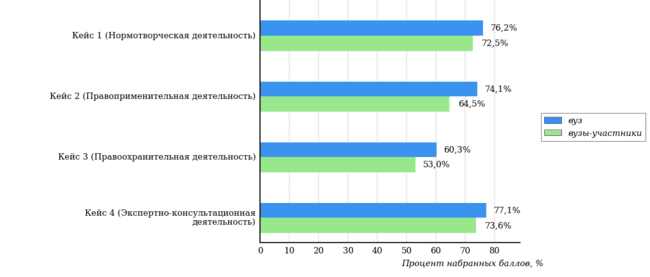 Рисунок 3.54 – Процент баллов, набранных за выполнение кейс-заданий
 студентами вуза и вузов-участников
НП ЮриспруденцияРешаемость кейс-заданийНП Юриспруденция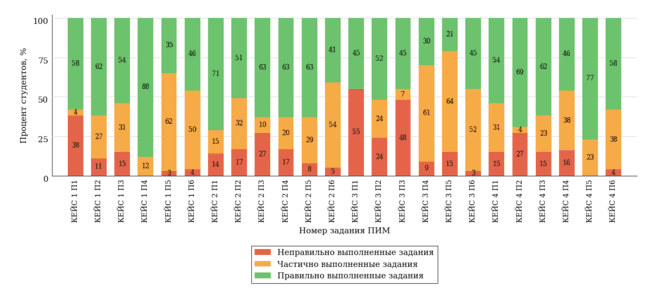 Условное обозначение:КЕЙС 1  П1 – Кейс 1  Подзадача 1Кейс 1. Нормотворческая деятельностьНП Юриспруденция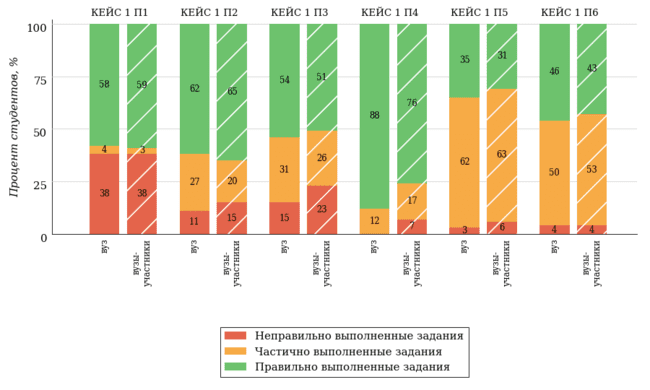 Условное обозначение:КЕЙС 1  П1 – Кейс 1  Подзадача 1Кейс 2. Правоприменительная деятельностьНП Юриспруденция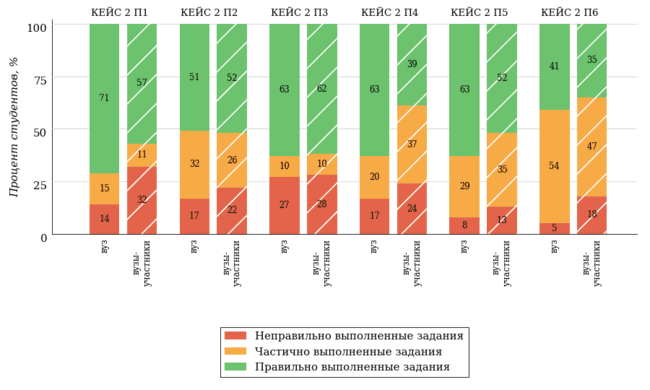 Условное обозначение:КЕЙС 1  П1 – Кейс 1  Подзадача 1Кейс 3. Правоохранительная деятельностьНП Юриспруденция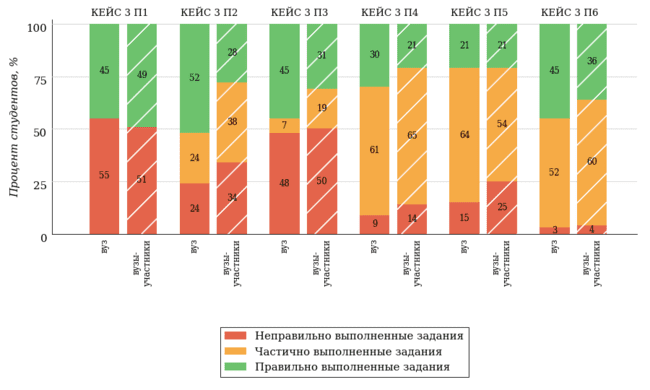 Условное обозначение:КЕЙС 1  П1 – Кейс 1  Подзадача 1Кейс 4. Экспертно-консультационная деятельностьНП Юриспруденция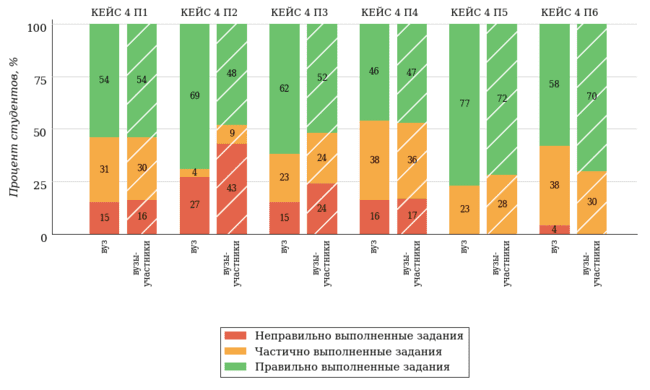 Условное обозначение:КЕЙС 1  П1 – Кейс 1  Подзадача 1Анализ уровня сформированности профессиональных компетенций выпускниковПродемонстрированные студентами результаты ФИЭБ позволяют сформулировать предположение об уровне сформированности профессиональных компетенций выпускников (таблица 3.18).Таблица 3.18 – Уровень сформированности профессиональных компетенций студентов (выпускников) вуза и вузов-участников
(НП Юриспруденция)ПРИМЕЧАНИЕ:Студент (выпускник) демонстрирует высокий уровень сформированности профессиональных компетенций по виду профессиональной деятельности, если процент набранных баллов за выполнение соответствующего кейс-задания составляет не менее 70% от максимального балла за данный кейс.Студент демонстрирует базовый уровень сформированности профессиональных компетенций по виду профессиональной деятельности, если процент набранных баллов за выполнение соответствующего кейс-задания составляет не менее 50% баллов и меньше 70% от максимального балла за данный кейс.Студент демонстрирует низкий уровень сформированности профессиональных компетенций по виду профессиональной деятельности, если процент набранных баллов за выполнение соответствующего кейс-задания составляет меньше 50% от максимального балла за данный кейс.Результаты тестирования студентов обработаны
в Научно-исследовательском институте 
мониторинга качества образования.По представленным аналитическим материалам 
ждем Ваших предложений 
по адресу:424002, Республика Марий Эл, г. Йошкар-Ола, ул. Я. Эшпая, д. 155.Телефоны: +7 (8362) 64-16-88; +7 (8362) 42-24-68.E-mail: nii.mko@gmail.com.Web-ресурс:www.i-exam.ru.Код 
направления 
подготовкиНаименование 
направления подготовкиКоличество сертификатов по уровнямКоличество сертификатов по уровнямКоличество сертификатов по уровнямКоличество сертификатов по уровнямВсегоВыполнениекритерия*Код 
направления 
подготовкиНаименование 
направления подготовкизолотойсеребряныйбронзовыйсертификат участникаВсегоВыполнениекритерия*05.03.06Экология и природопользование01359–09.03.01Информатика и вычислительная техника0471627–09.03.02Информационные системы и технологии0031114–38.03.01Экономика00101–39.03.01Социология014813–40.03.01Юриспруденция81116742+44.03.01Педагогическое образование1583953–44.03.02Психолого-педагогическое образование2581934–ВсегоВсего112750105193Уровень сертификатаИнтервал балловЗолотой[80; 100]Серебряный[73; 79]Бронзовый[64; 72]Сертификат участника[0; 63]Уровень сертификатаКоличество сертификатовКоличество сертификатовПроцент сертификатов студентов вуза 
от общего числа сертификатовпо данному НПУровень сертификатавузвузы-участникиПроцент сертификатов студентов вуза 
от общего числа сертификатовпо данному НПЗолотой8968,3%Серебряный111427,7%Бронзовый162416,6%Сертификат участника74451,6%Всего429244,5%Вид профессиональной деятельностиПрофессиональные компетенции в соответствии с видом профессиональной деятельностиНормотворческая деятельностьСпособностью участвовать в разработке нормативных правовых актов в соответствии с профилем своей профессиональной деятельности (ПK-1).Вид профессиональной деятельностиПрофессиональные компетенции в соответствии с видом профессиональной деятельностиПравоприменительная деятельностьСпособностью осуществлять профессиональную деятельность на основе развитого правосознания, правового мышления и правовой культуры (ПK-2). Способностью обеспечивать соблюдение законодательства российской федерации субъектами права (ПК-3). Способностью принимать решения и совершать юридические действия в точном соответствии с законодательством российской федерации (ПK-4). Способностью применять нормативные правовые акты, реализовывать нормы материального и процессуального права в профессиональной деятельности (ПK-5). Способностью юридически правильно квалифицировать факты и обстоятельства (ПК-6). Владением навыками подготовки юридических документов (ПК-7).Вид профессиональной деятельностиПрофессиональные компетенции в соответствии с видом профессиональной деятельностиПравоохранительная деятельностьГотовностью к выполнению должностных обязанностей по обеспечению законности и правопорядка, безопасности личности, общества, государства (ПK-8). Способностью уважать честь и достоинство личности, соблюдать и защищать права и свободы человека и гражданина (ПK-9). Способностью выявлять, пресекать, раскрывать и расследовать преступления и иные правонарушения (ПК-10). Способностью осуществлять предупреждение правонарушений, выявлять и устранять причины и условия, способствующие их совершению (ПK-11). Способностью выявлять, давать оценку коррупционному поведению и содействовать его пресечению (ПК-12). Способностью правильно и полно отражать результаты профессиональной деятельности в юридической и иной документации (ПК-13).Вид профессиональной деятельностиПрофессиональные компетенции в соответствии с видом профессиональной деятельностиЭкспертно-консультационная деятельностьГотовностью принимать участие в проведении юридической экспертизы проектов нормативных правовых актов, в том числе в целях выявления в них положений, способствующих созданию условий для проявления коррупции (ПК-14). Способностью толковать нормативные правовые акты (ПК-15). Способностью давать квалифицированные юридические заключения и консультации в конкретных видах юридической деятельности (ПК-16).Вид
профессиональной
деятельностиСовокупность профессиональных компетенций 
в соответствии 
с видом профессиональной деятельностиПроцент студентов на уровне
сформированности профессиональных компетенций, %Процент студентов на уровне
сформированности профессиональных компетенций, %Процент студентов на уровне
сформированности профессиональных компетенций, %Процент студентов на уровне
сформированности профессиональных компетенций, %Процент студентов на уровне
сформированности профессиональных компетенций, %Процент студентов на уровне
сформированности профессиональных компетенций, %Процент студентов 
на уровне не ниже базового, %Процент студентов 
на уровне не ниже базового, %Вид
профессиональной
деятельностиСовокупность профессиональных компетенций 
в соответствии 
с видом профессиональной деятельностивысокомвысокомбазовомбазовомнизкомнизкомПроцент студентов 
на уровне не ниже базового, %Процент студентов 
на уровне не ниже базового, %Вид
профессиональной
деятельностиСовокупность профессиональных компетенций 
в соответствии 
с видом профессиональной деятельностивузвузы-участникивузвузы-участникивузвузы-участникивузвузы-участникиНормотворческая деятельностьПK-1 76,965,819,220,63,913,696,186,4Правоприменительная деятельностьПK-2 – ПK-7 73,248,319,529,57,322,292,777,8Правоохранительная деятельностьПK-8 – ПK-13 42,428,724,328,633,342,766,757,3Экспертно-консультационная деятельностьПК-14 – ПК-16 84,670,57,722,37,77,292,392,8